23 апреля 2020 года в целях противодействия COVID-19 проведена обработка пешеходного моста через железнодорожные пути, пункт приема пассажиров на железнодорожном  транспорте гипохлоритом кальция.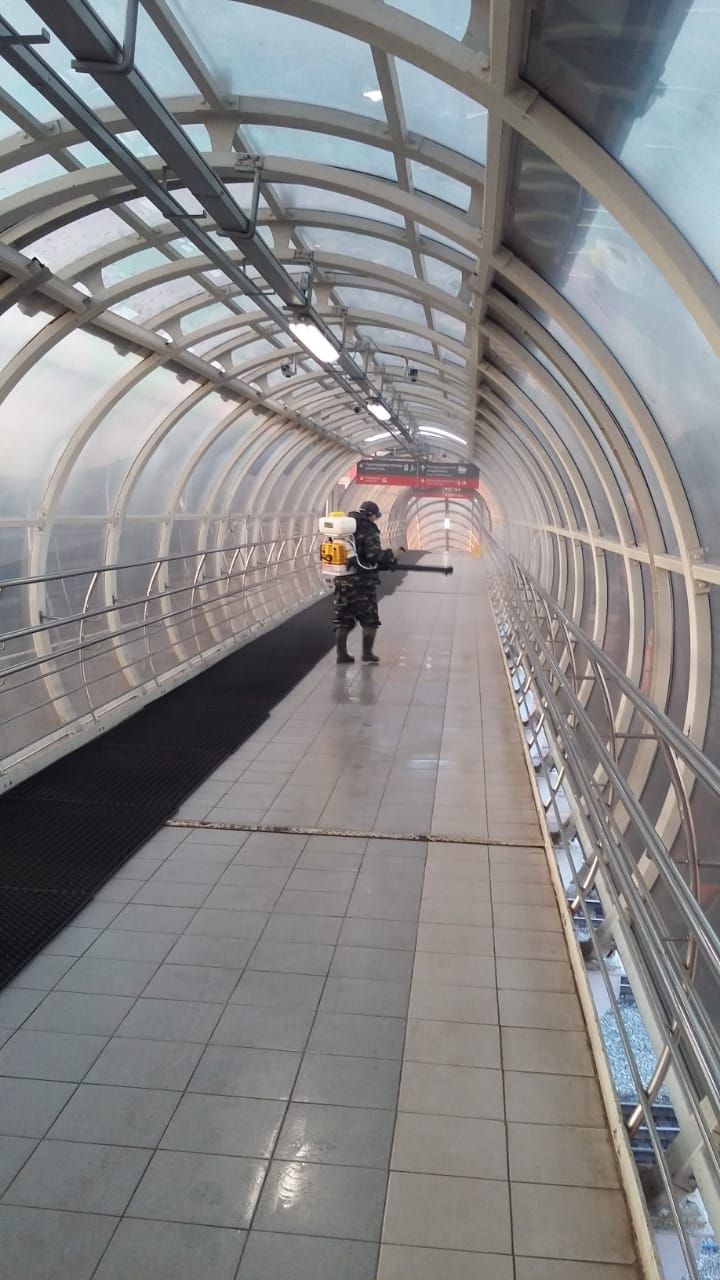 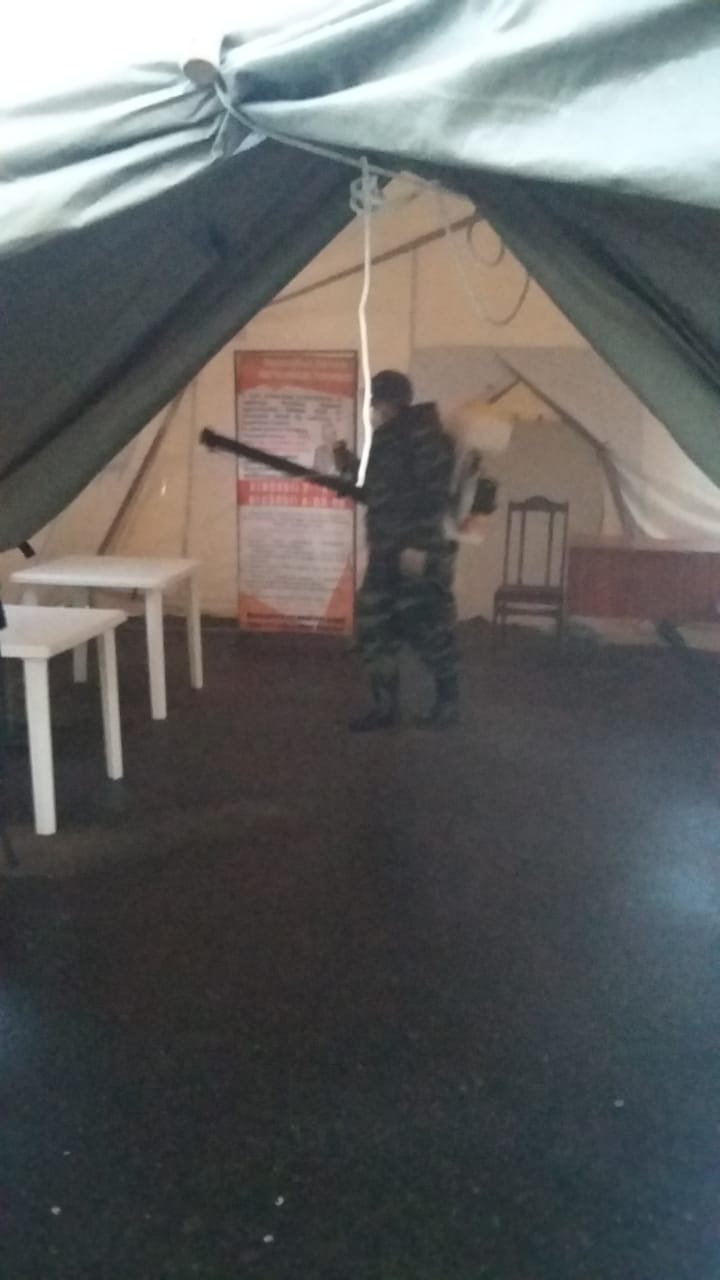 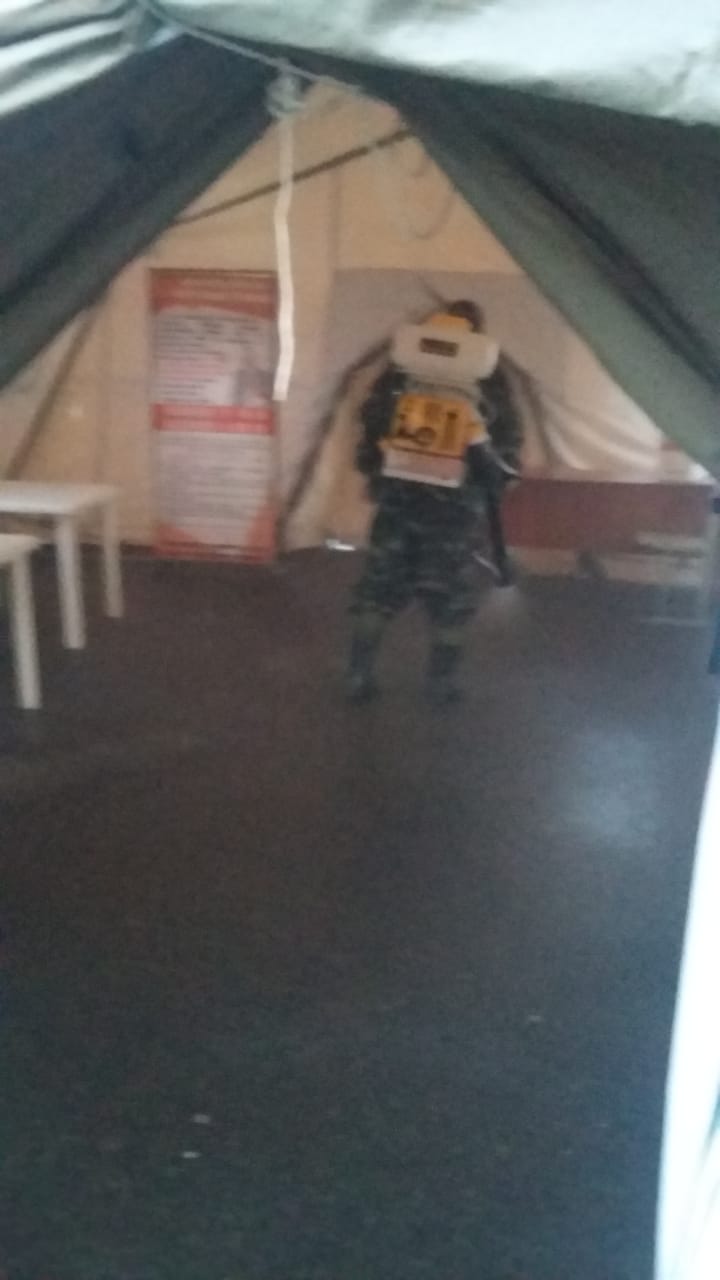 